Analizando un texto especializadoEl propósito de esta actividad es que analicen un artículo científico seleccionado libremente, procesen su información y comuniquen sus ideas centrales. Cada uno de ustedes, de manera individual, escogerá un artículo científico de su interés y de cualquier área, como por ejemplo: música, neurociencia, ciencia del universo, pensamiento computacional, biología de los ecosistemas, antropología, danza, cine, literatura, etc.Pauta para analizar un artículo científicoEn la próxima guía, seleccionaremos un formato para comunicar el análisis realizado a partir de esta guía.Recuerde que el contenido de esta guía será evaluado en la última semana del mes.Título de la Guía: Analizando un texto especializado – 05 Octubre 2020Título de la Guía: Analizando un texto especializado – 05 Octubre 2020Título de la Guía: Analizando un texto especializado – 05 Octubre 2020Objetivo de Aprendizaje: OA1: Producir textos pertenecientes a diversos géneros discursivos académicos, en los cuales se gestione información recogida de distintas fuentes y se demuestre dominio especializado de un tema. OA5: Buscar, evaluar y seleccionar rigurosamente fuentes disponibles en soportes impresos y digitales, considerando la validez, veracidad y responsabilidad de su autoría. Objetivo de Aprendizaje: OA1: Producir textos pertenecientes a diversos géneros discursivos académicos, en los cuales se gestione información recogida de distintas fuentes y se demuestre dominio especializado de un tema. OA5: Buscar, evaluar y seleccionar rigurosamente fuentes disponibles en soportes impresos y digitales, considerando la validez, veracidad y responsabilidad de su autoría. Objetivo de Aprendizaje: OA1: Producir textos pertenecientes a diversos géneros discursivos académicos, en los cuales se gestione información recogida de distintas fuentes y se demuestre dominio especializado de un tema. OA5: Buscar, evaluar y seleccionar rigurosamente fuentes disponibles en soportes impresos y digitales, considerando la validez, veracidad y responsabilidad de su autoría. Nombre Estudiante: Nombre Estudiante: Curso: 3º Medio Electivo (Lyee)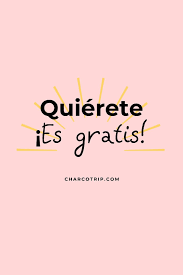 Resuelva sus dudas escribiendo un mail a: eparra@sanfernandocollege.clNo olvide incorporar su nombre, curso y nº de guía correspondiente.Atte. Profe Eric Parra M.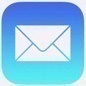 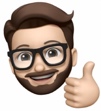 Trabaje con ánimo y optimismo#QuédateEnCasa@profesorericResuelva sus dudas escribiendo un mail a: eparra@sanfernandocollege.clNo olvide incorporar su nombre, curso y nº de guía correspondiente.Atte. Profe Eric Parra M.Trabaje con ánimo y optimismo#QuédateEnCasa@profesorericPreguntas orientadoras para el análisisRespuestas¿Cuál es el tema principal del texto? (¿De qué se trata todo el artículo?)¿Cuál es la pregunta o problema que intenta responder?  (Derivada de los objetivos que se esperan alcanzar).En el caso de un artículo ¿Qué hipótesis inicial formula?  En el caso de un ensayo: ¿Cuál es su tesis? En caso de una monografía: ¿Qué pregunta intenta responder?¿Qué pasos siguieron para investigar? (¿Qué metodología se utilizó? ¿cómo se hizo?)¿Cuáles son los principales hallazgos o reflexiones que plantea el texto? (¿Qué surgió a partir de la investigación?)¿Cuáles son las conclusiones más importantes?(¿Cómo interpretamos los hallazgos? ¿Qué valor le atribuimos?)¿Cómo está presentada la información de la investigación? (descripción, tablas, gráficos, imágenes).¿Qué fuentes cita el autor? (otros autores, instituciones, u otros)Página web visitada y link